2.  ข้อมูลปราชญ์  :  นางจันทร์ตา  ชะนะชมภู (โคมจีบ)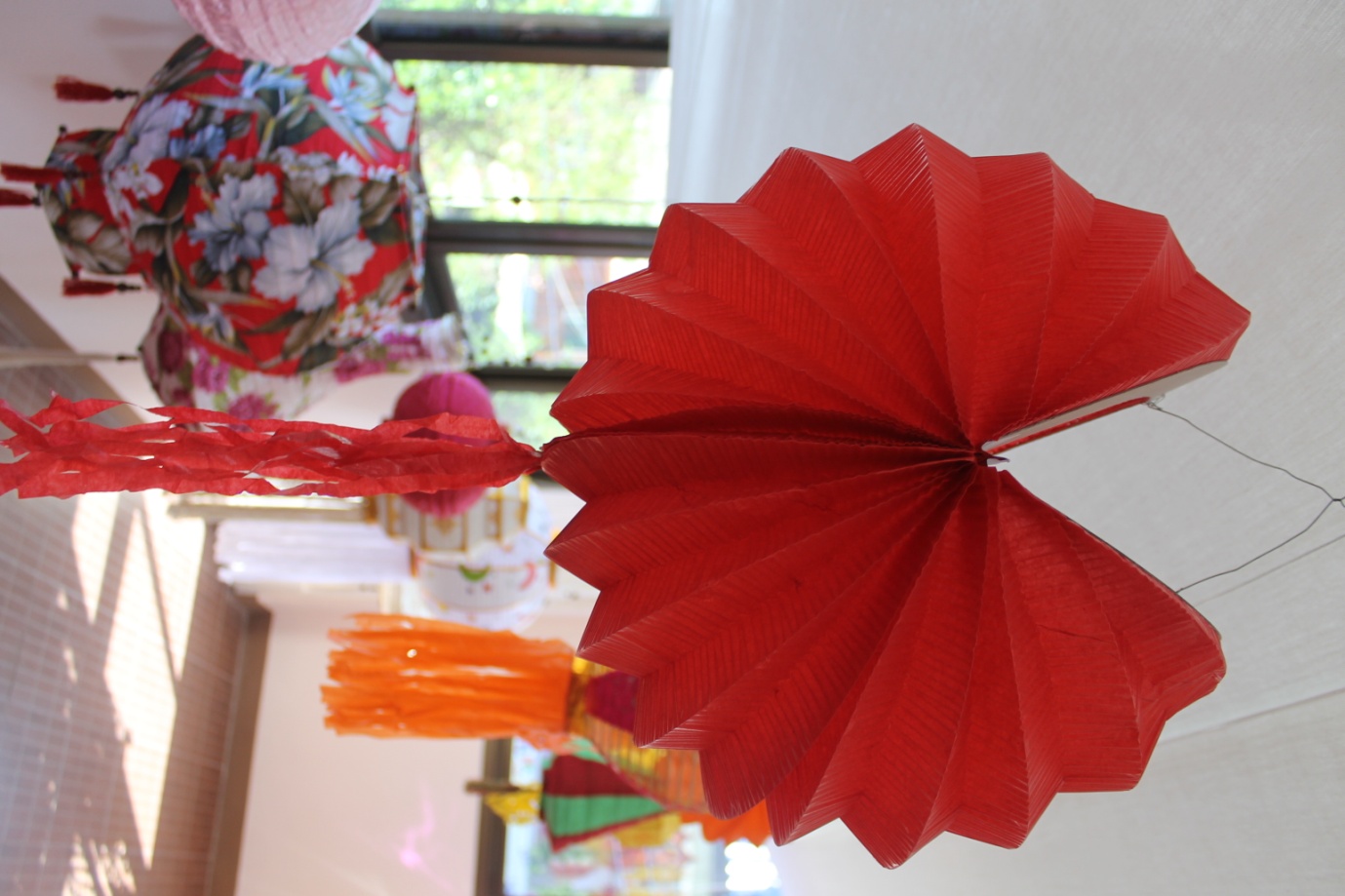 	2.1  ความเป็นมา  :  เป็นโคมดั้งเดิมและเป็นโคมชนิดแรกที่มีการทำโคม  เป็นโคมซึ่งทำจากกระดาษว่าวได้เท่านั้น  ซึ่งในอดีตทำเพื่อถวายเป็นพุทธบูชากระบวนการผลิตโคมล้านนา  หรือ  โคมย่อ๒.๑  วัตถุดิบ  และส่วนประกอบ	๒.๑.๑  กระดาษว่าว	๒.๑.๔  แป้งเปียก	๒.๑.๕  กระดาษแข็ง	๒.๑.๖  เชือก ลวด  ไหมญี่ปุ่น 	๒.๑.๘  กรรไกร	๒.๒  ขั้นตอนการผลิต	เป็นโคมที่ทำจากกระดาษว่าวสีล้วน พับกระดาษในร่องกระดาษเพื่อให้กระดาษมีขนาดเท่ากัน  จากนั้น นำกระดาษที่พับในร่องกระดาษเสร็จแล้วไปจีบในที่จีบกระดาษ  เพื่อให้กระดาษย่นตามรอยจีบเป็นรูปทรงกระบอกครึ่งวงกลม เสร็จแล้วนำไปติดแป้งเปียก ติดกระดาษที่ก้นโคมเพื่อนำผางประทีปไปใส่ไว้  สุดท้ายติดลวดเพื่อนำไปแขวน2.2  เทคนิค / เคล็ดลับในการผลิต  และ  ข้อพึงระวัง : โคมจีบนั้น ต้องจีบกระดาษให้เป็นรอยย่น  และต้องจีบให้แน่นและตรง เพราะถ้าจีบไม่แน่นจะนำมาติดกาวไม่ได้ โคมจะเบี้ยวเสียทรง2.3  ปัจจัยความสำเร็จ	ต้องมีความขยัน  อดทน เพราะปัจจุบันหาคนทำยาก2.4  ข้อควรระวัง2.5 รางวัล / ผลงาน     จังหวัดเชียงใหม่ได้พิจารณาคัดเลือกให้เป็นภูมิปัญญาระดับจังหวัด ปี 2558 และเข้าร่วมในงานการสืบสานภูมิปัญญาของกรมการพัฒนาชุมชน2.6  ประสบการณ์ถ่ายทอดองค์ความรู้	1. เป็นวิทยากรปราชญ์ชุมชน  ถ่ายทอดองค์ความรู้ให้แก่คณะนักเรียน นักศึกษา เยาวชน รวมทั้งผู้ที่สนใจเข้ามาศึกษาการทำหัตถกรรมโคมตุงล้านนา